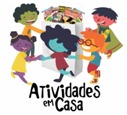 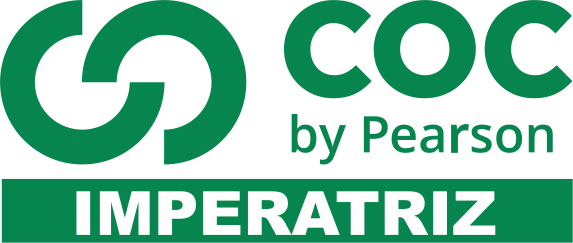 Resolva as situações-problemas abaixo.01- Marcela quer comprar um videogame que custa R$ 4.400,00. Ela já tem R$ 2.987,00. Quanto falta para ela  comprar o videogame?SENTENÇA MATEMÁTICA							CÁLCULOR:_______________________________________________________________________________________02- Uma casa de show tem a capacidade para 550 pessoas, já foram vendidos 296 ingressos para próximo espetáculo. Quantos ingressos ainda podem ser vendidos, sem ultrapassar a capacidade máxima?SENTENÇA MATEMÁTICA							CÁLCULOR:_______________________________________________________________________________________03- Segunda-feira um comerciante abasteceu seu mercadinho com 2.720 quilos de arroz, até sábado foram vendidos 1.254 quilos. Quantos quilos de arroz o comerciante ainda tem para vender?SENTENÇA MATEMÁTICA							CÁLCULOR:_______________________________________________________________________________________04- Mariana tinha 953 pombos em seu viveiro. Fugiram 356, em seguida voltaram 76 para o viveiro. Quantos pombos ela tem agora no viveiro?SENTENÇA MATEMÁTICA							CÁLCULOR:_______________________________________________________________________________________